    Contact Us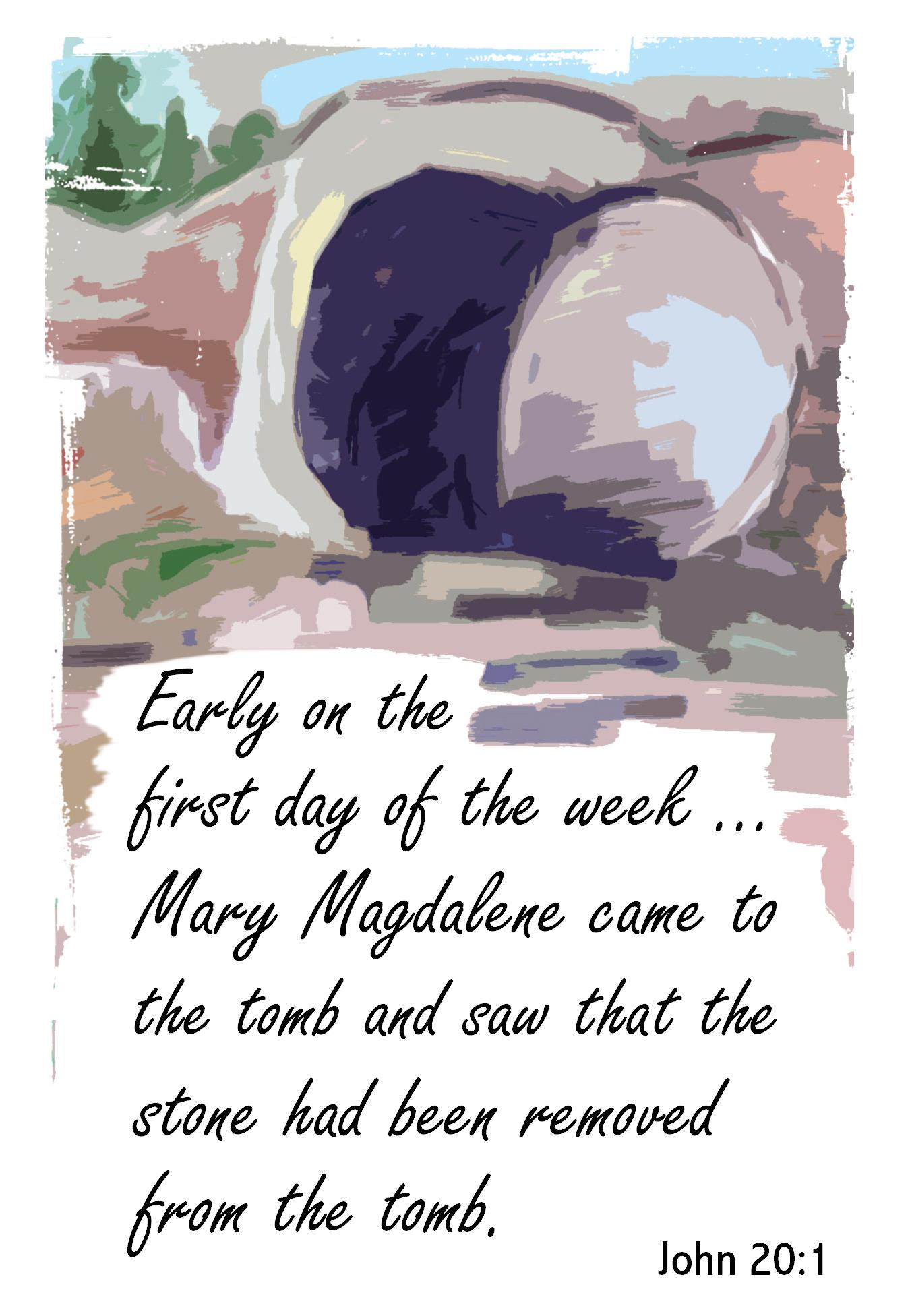 Hempfield Church of the BrethrenMailing Address: P.O. Box 246, East Petersburg PA 17520Physical Location: 1186 Stevens Street, Manheim PA 17545Website: www.hempfieldcob.orgOur staff members are here to help when you need them. Please feel free to contact them if you have a need.Doug Hinton – Senior PastorCell: 717-951-5290; E-mail: doug@hempfieldcob.org Scheduled Day Off: MondayJosh Fulmer – Youth MinisterCell: 717-723-7732; E-mail: josh@hempfieldcob.org	Scheduled Day Off: FridayGeoff Davis – Associate PastorHome: 717-569-6284; E-mail: gdavis6320@comcast.netLaura Meiser – Music Director & Children’s Ministry Co-CoordinatorCell: 717-689-0465; E-mail: laura@hempfieldcob.orgEmmy Schott – Children’s Ministry Co-CoordinatorCell: 717-333-8216; E-mail: emmy@hempfieldcob.orgIrene Hershey – AdministratorPhone: 717-898-0181; E-mail: office@hempfieldcob.orgOffice Hours: Monday - Friday 9:00 A.M. to 3:00 P.M.Please submit bulletin information to Irene by Wednesday noon. HCOB Family FactsGeneral Offering for October 31, 2021 = General Fund $ 10,295.00Amount needed weekly to meet budget = $10,575Building Fund for October 31, 2021 = $ 3240.00This Week @ H.C.O.B.Today:                                            Wednesday:     Alpaca Sale                                        7:00pm Choir PracticeMonday:                                                 7:00pm Property Team     Doug’s Day Off                           Thursday:Tuesday:                                                       7:00pm Worship Team                 Friday:                                                                 Josh’s Day Offpreludes  		welcome & announcements OUTREACH IN ACTION:          Alpha and Omega Church of the       	 	Brethren – Joel PenaCALL TO WORSHIP      	Psalm 16	OPENING PRAYER SPECIAL MUSIC			Praise Band	 SCRIPTURE				Genesis 3:1-13	MORNING PRAYER & LORD’S PRAYERSPECIAL MUSIC		Jesus, Your Name						Sanctuary ChoirSCRIPTURE               	John 20:1-18	Message     			Peter, John, & Mary			HYMN    				He Lives		    Insert       	                        *BENEDICTION*Postlude							*Those who are able are invited to stand                       Preacher – Pastor Doug Hinton                       Worship Leader – Del Kautz                       Accompanist – Jen Hinton                        Praise Band Leader – Laura Meiser                       Sound Tech – Rich Bushong & Blaine Garber                         Video Tech – Dave BenditPREPARE YOUR HEARTS FOR WORSHIP NEXT SUNDAY BY READING AHEAD!  Next Sunday, Laura Meiser will be preaching on John 20: 19-31.  Please read and prayerfully study this passage this week as we prepare to worship together. 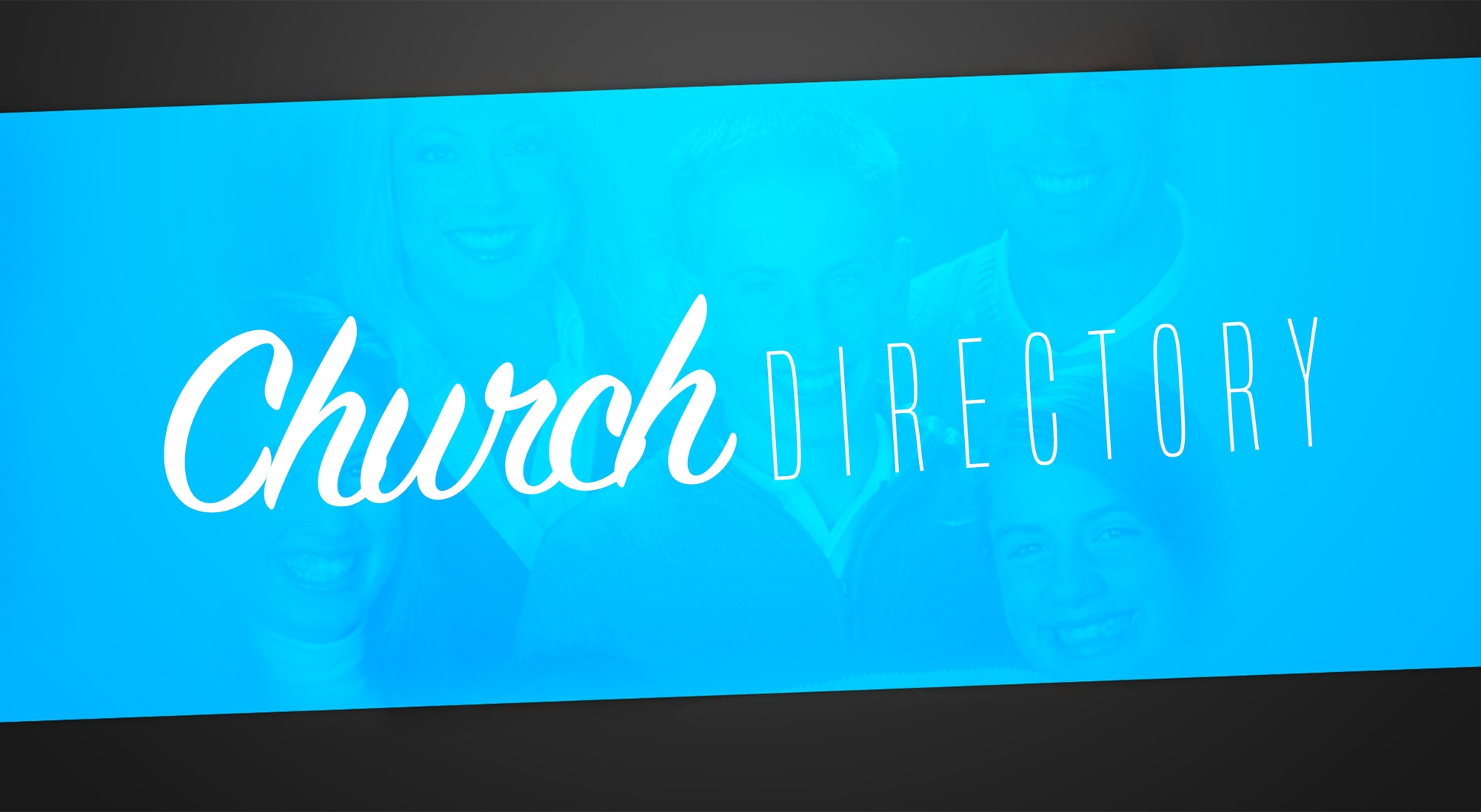 IT IS NEW DIRECTORY TIME – HAVE YOU?Dropped a phone lineChanged or added a phone numberChanged addressesAdded or changed an email addressHad a family member move to a different addressMade any other changes to your informationIf you answered “yes” to any of the above, please send that information to Irene so she can make appropriate updates.  Thanks!!As we look to have the restrooms completed by Christmas, the Building Fund could still use your help to complete the project.  Please consider a donation to the Building Fund.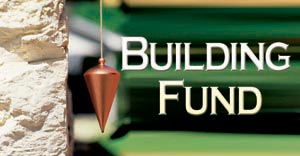 Greetings. Requested items for November: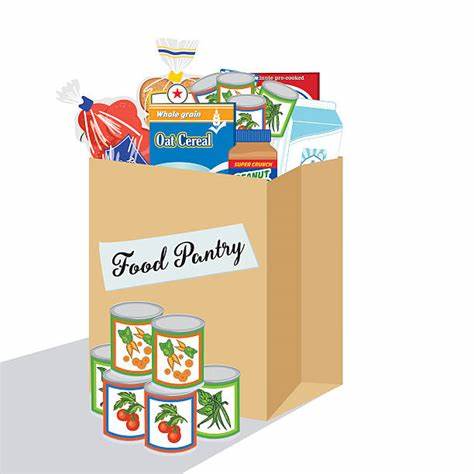 Cereal, Small and large oatmeal, Instant oatmeal, Canned carrots, Canned mixed vegetables, Canned corn, Canned peas, Canned green beans, Large jelly (prefer no glass jars), Small jelly (prefer no glass jars), Canned chicken noodle soup, Canned peaches, Canned mixed fruit, Canned mandarin oranges. Money donations can be sent as follows: Hempfield Area Food Pantry - 85 East Brandt Blvd., Landisville, PA 17538 Manheim Central Food Pantry - c/o Salem UMC, 140 North Penn Street
 Manheim, PA  17545Or mail to Pete Cope and it will be delivered to the Pantry.Please mark Hempfield COB Donation in the memo line for reporting purposes.Thank you for your continuing faithful support of this ministry.Turkey Drive 11/21 – The Force for Food Committee is coordinating the annual turkey collection for Water Street Ministries.  Water Street needs 4,500 turkeys to provide over 37,000 holiday meals.  Monetary donations would also be appreciated and can be placed in the collection box in the narthex.  Please make checks payable to Hempfield Church of the Brethren (notation-Turkey Drive).  November 21st we will be collecting frozen or fresh turkeys outside the gym.  Water Street Ministries shelters 170 people per night and serves 146,000 meals annually.  Thank you for your annual support in providing a holiday meal to those in need during these challenging times.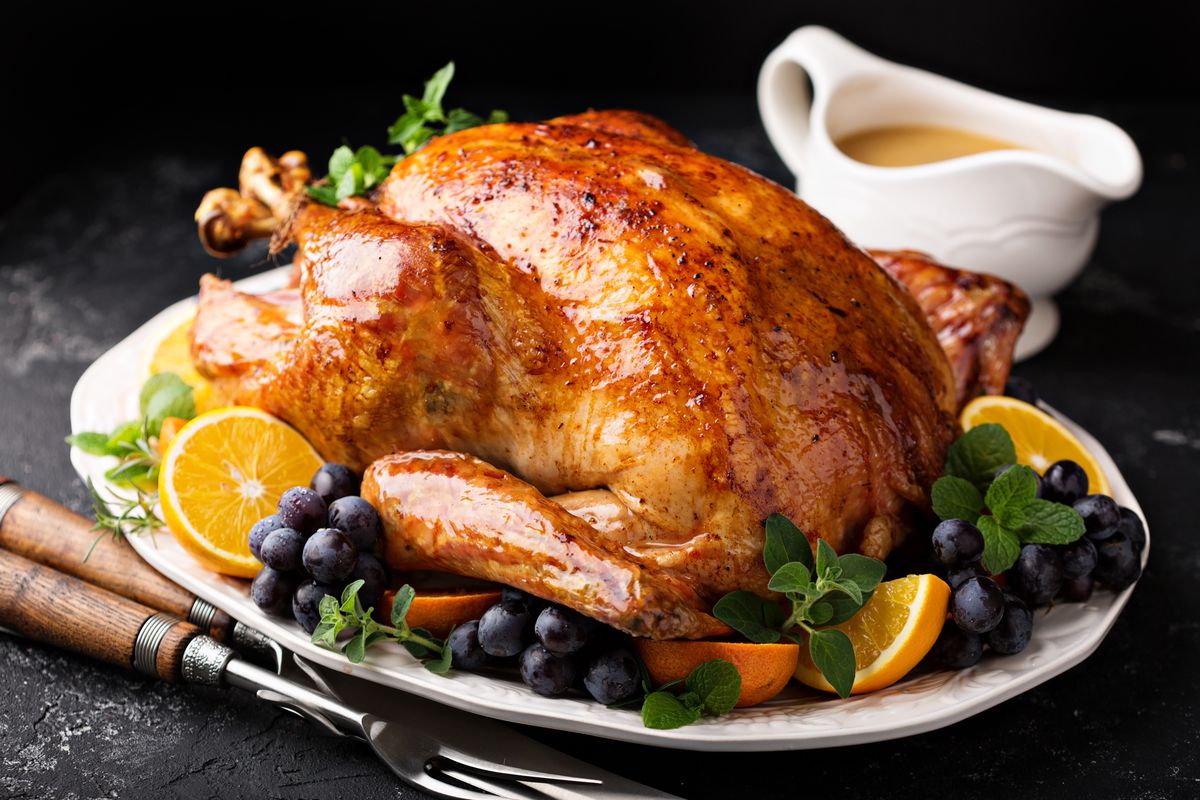 Eastland Alpaca Open House is back again this year, and the youth group is selling food!  They are holding it on November 6th, 7th, 13th, and 14th. below are some ways you can help:   Come out and enjoy!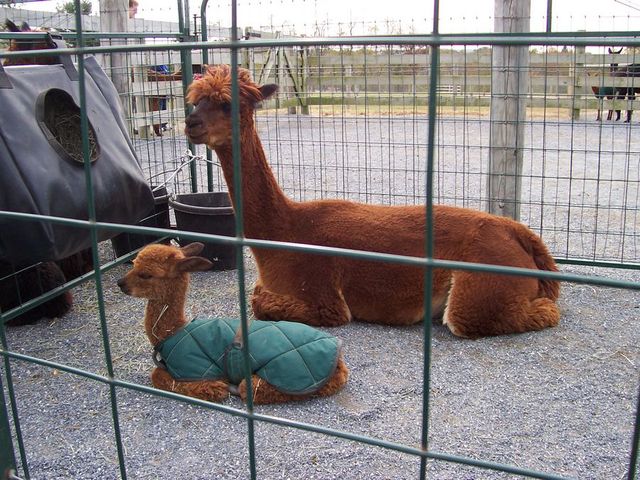 The money from the food stand helps financially support teen events and trips! Friday, November 19th at 5:30 p.m. : Date Night for Parents - Drop your kids off at the church while you take some time for yourselves. We will provide dinner and activities for the children that evening.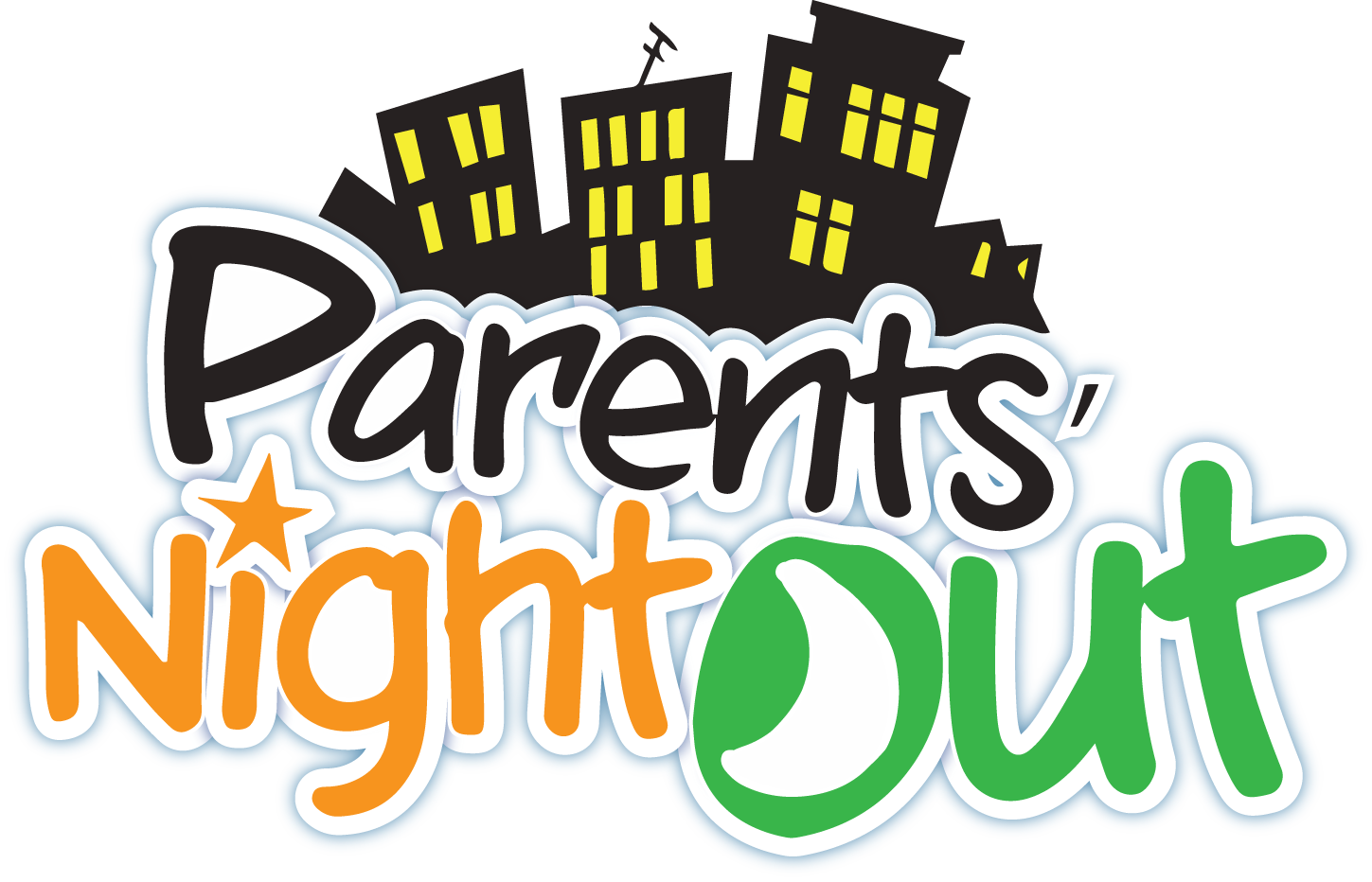 If you’d like to attend, please register at https://forms.gle/5Yf1A3623sVqMLMv6Registration closes on November 7 so don’t delay!Questions? Please contact Laura Meiser (717.689.0465) or Emmy Schott (717.333.8216). Hope to see you there!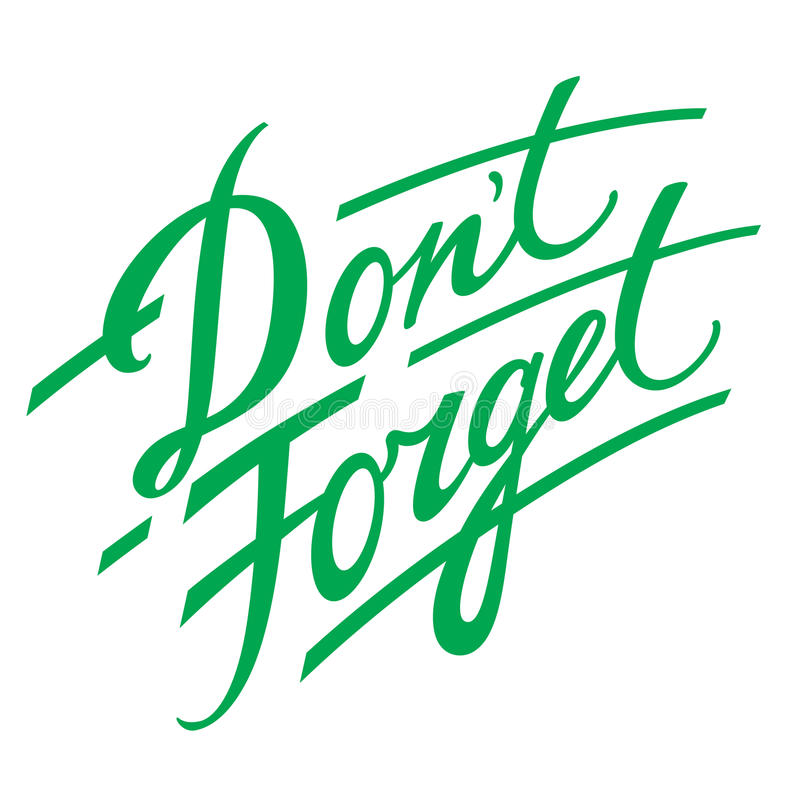 CONGREGATIONAL GATHERINGSunday, November 14, 2021 - Following the Sunday morning worship service.CHRISTMAS CARDS FOR OUR SENIORS.  	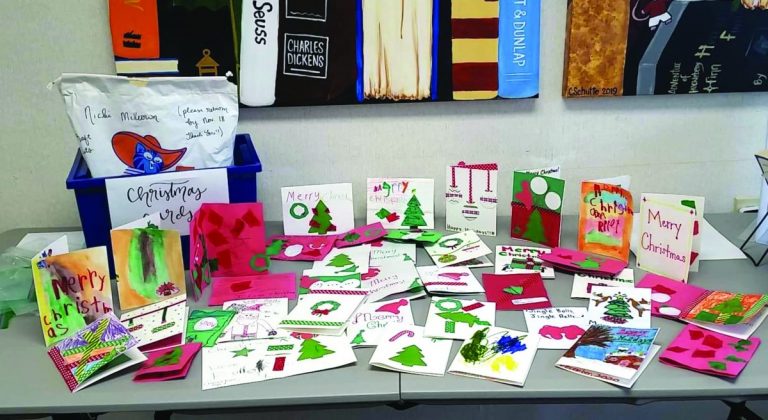 If you would like to participate in providing a Christmas card for our shut-ins and those in Senior Homes, please be aware of the following:Obtain a list of those individuals from the table in the Narthex. Alphabetize (by last name) and band your cards together.Place your cards in the marked box under the Narthex table by December 5th.  Please include cards for persons on the list only.This mailing is postage free and requires only the name of the recipient on the envelop and your signature inside.Cards will be delivered with baskets the weekend of December 11th.A Celebration of Life service was held here yesterday for Gloria Brumbaugh, beloved wife of Galen Brumbaugh.  We pray for peace for her family through this time.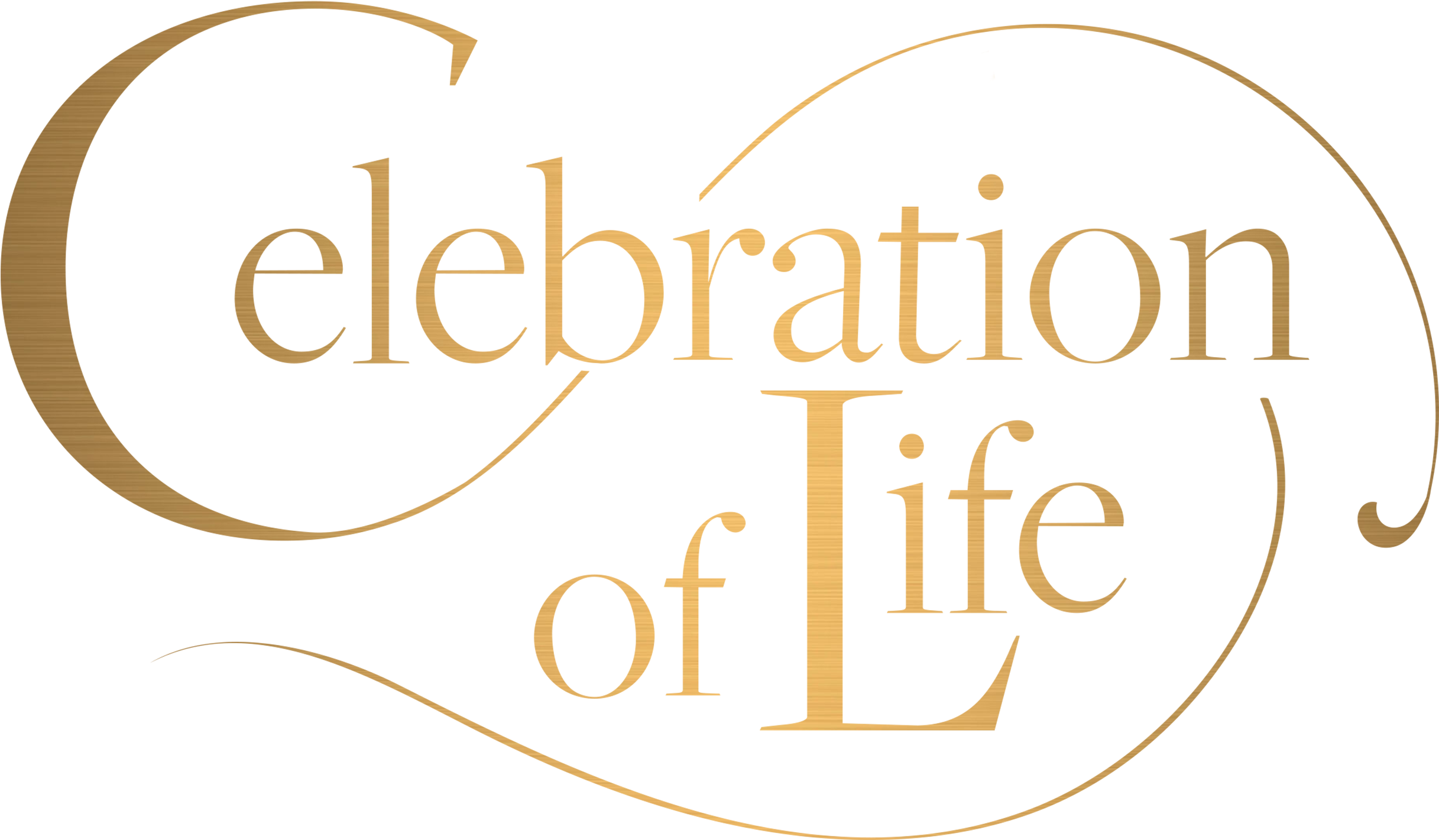 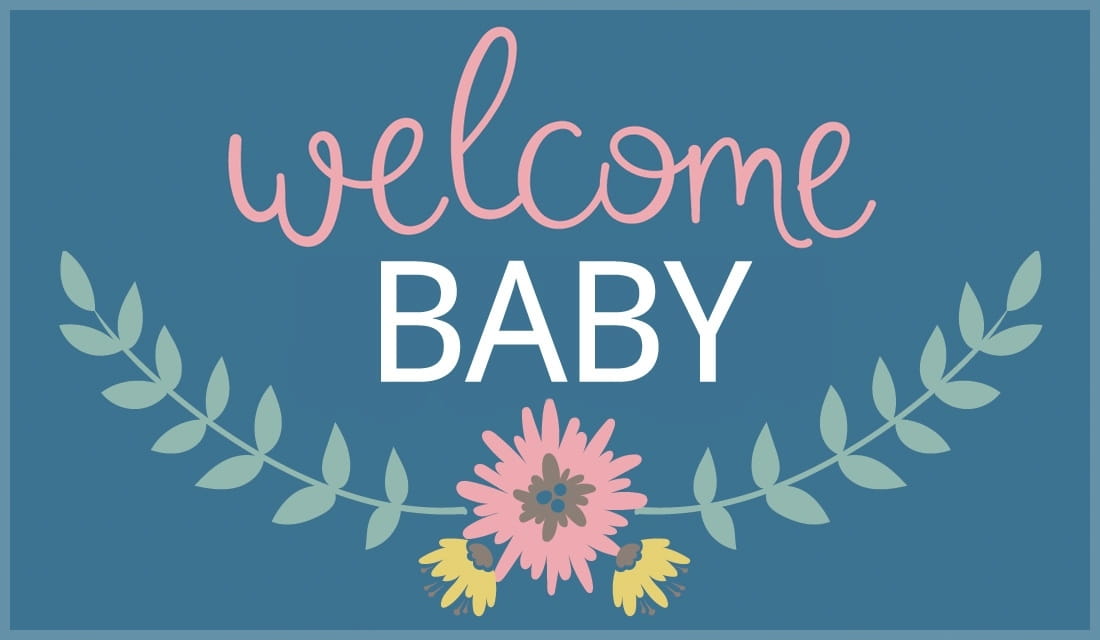 Hempfield Church of the Brethren has recently 2 new lives into our midst.  We celebrate these lives and the families that God has placed them in.  Please welcome…..Hadrian Kleinfelter, born September 9, 2021Elizabeth Grace Crawford born October 14, 2021Gingerbread House Night!!  December 5th from 3:30-5:30pm.  Come make a festive, edible home!  This is open to everyone and refreshments will be provided.  Once completed, houses can be placed in the Narthex for a congregational vote!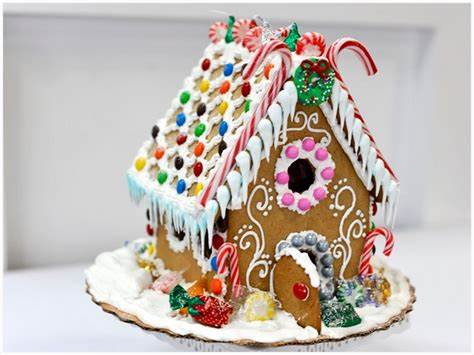 Following this, we will also spread Christmas cheer caroling around East Petersburg starting a 5. If you are interested in either event, sign-up in the narthex from November 7th-21st. Please contact Josh or Emmy if you have any questions!Sermon Notes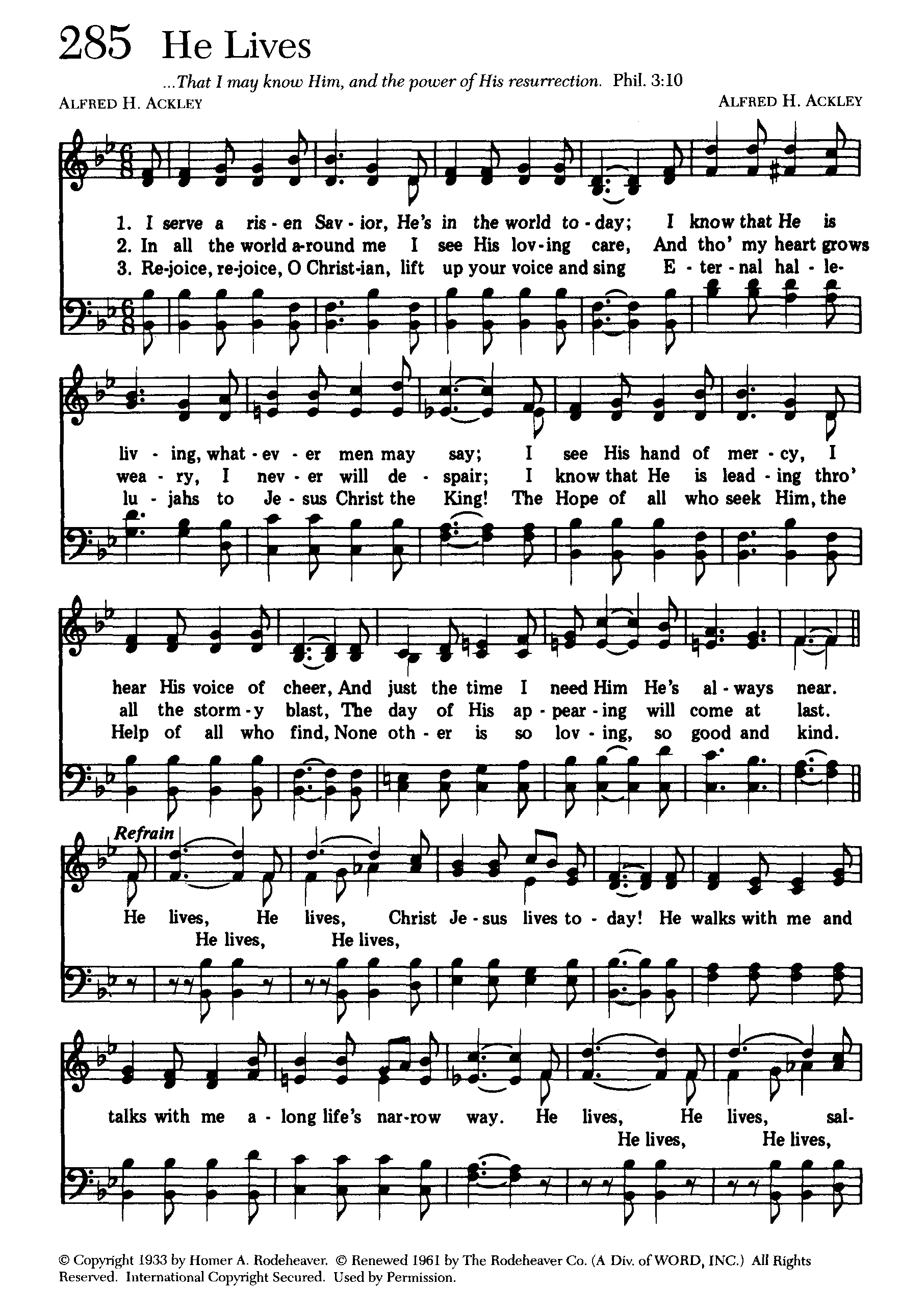 